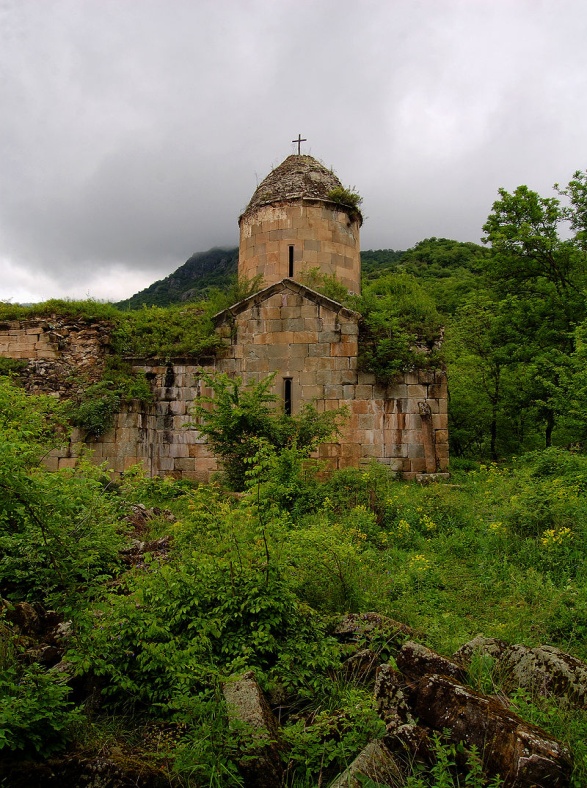 ՀԱՅԱՍՏԱՆԻ ՀԱՆՐԱՊԵՏՈԻԹՅՈՒՆՏԱՎՈՒՇԻ ՄԱՐԶԱՃԱՐԿՈՒՏ  ՀԱՄԱՅՆՔԻ2017-2021 ԹՎԱԿԱՆՆԵՐԻԶԱՐԳԱՑՄԱՆ     ԾՐԱԳԻՐ  Կազմել է  համայնքի ղեկավար՝                      Մ.Ավետիքյան   Հաստատվել է ` համայնքի ավագանու   2016 թվականի  դեկտեմբերի 5-ի թիվ 2  նիստի   N10-Ն որոշմամբ Աճարկուտ -2016թ.ԲՈՎԱՆԴԱԿՈՒԹՅՈՒՆ1.Ներածություն	32. Պատմական ակնարկ	43. Աճարկուտ  համայնքի տեսլականը	54. Սոցիալ-տնտեսական իրավիճակի վերլուծություն	65. Հիմնահարցերի բացահայտում և վերլուծությու	116. Առաջնահերթ հիմնահարցերի վերլուծություն	127․ Ռազմավարության սահմանում	148. Աճարկուտ  համայնքապետարանի  կառուցվածքը…………………………………….17                                     1.Ներածություն    Համայնքի   2017-2021թթ   զարգացման  ծրագիրը    այն  հիմնական  փաստաթղթերից  մեկն  է, որը  մշակվում  է  համայնքապետի  և  նրա  աշխատակազմի կողմից    քննարկվում  և  հաստատվում  է  համայնքի  ավագանու  կողմից,   դրվում  է  գործողության մեջ: Ծրագիրը ձևավորվել է համայնքի վրա արտաքին միջավայրի ազդեցության համակողմանի վերլուծության, սոցիալ-տնտեսական , ներքին իրավիճակի համալիր գնահատման, առկա և ներուժային հնարավորությունների (բնական, աշխարհագրական, տնտեսական, սոցիալական, ֆինանսական, մարդկային) հաշվառման արդյունքում:    Ծրագիրն ավելի իրատեսական դարձնելու համար գնահատվել են նաև ֆինանսական ռեսուրսները և առաջարկված ծրագրերից ակնկալվող արդյունքները:   2.Պատմական ակնարկ     Տավուշի  մարզի  Աճարկուտ  համայնքը   գտնվում է     Հայաստանի   Հանրապետության  հյուսիս – արևելյան   մասում,   Քարահան   գետի   ափին: Համայնքը  Իջևանից  30կմ  հյուսիս – արևելք,  Երևանից 156 կմ  հյուսիս – արևելք, ծովի  մակերևույթից 900-1500մ բարձրության վրա է: Ունի  մասնատված  ռելիեֆ  և  մեղմ  կլիմա, օդի  տարեկան  միջին  ջերմաստիճանը +8 աստիճան  է, գարունը  կարճատև  է, բուռն  անձրևային, ամառը  երկարատև է, համեմատաբար զով, շրջակա  անտառները  մշտապես  թարմ օդ  են  մատակարարում  համայնքին: Տևական  ու մեղմ  է  նաև  աշունը, տարեկան  տեղումների  միջին  քանակը  կազմում է 200-520մմ: Համայնքի վարչական տարածքը 20 հա է, մշտական բնակչությունը՝ 250 մարդ։ Նախկին  անվանումը  Սևքարի   անտառտնտեսությանը   կից  ավան,   Սևքարի   փայտամշակման   գործարանին  կից  ավան:  Աճարկուտ  է  կոչվում  1967թ-ի  մայիսի  25-ին:  Հիմնադրվել  է 1930թ-ին  և  Աճարկուտ է   վերանվանվել  1978 թվականին: Համայնքը սահմանակից է  Տավուշի մարզի   Կիրանց,  Ն.Ծաղկավան   համայնքներին: Համայնքում  կա    մերձակա անտառային գոտիներ, կան սառնորակ աղբյուրներ, որոնք  գտնվում  են  գեղատեսիլ վայրերում: Աճարկուտ  գյուղից   սկիզբ  է  առնում  Առաքելոց,  Կիրանց,   Դեղձնուտ և  Սամսոն  վանքերը  տանող  ճանապարը:  Աճարկուտ     գյուղում  պահպանվել  է   Սբ.  Աստվածածին  թաղածածկ  բազիլիկ  եկեղեցին (1675)թ.    և  գերեզմանոցը   12-14  դարեր:Աճարկուտ  համայնքի  բնակչությունը  հիմնականում զբաղվում է անասնապահությամբ,   փայտագործությամբ,  մեղվապահությամբ։  Առաքելոց վանք 12-13 դդ.3. Աճարկուտհամայնքի տեսլականը Աճարկուտ  համայնքը  առաջիկա  հինգ  տարիների ընթացքում   ակնկալում է  բարելավել  համայնքի  բնակչության  սոցիալ-տնտեսական  պայմանները,  օգտագործելով  սեփական  ռեսուրսները  և արտերկրում գտնվող  համագյուղացիների կարողությունները:  Լինելով  սահմանամերձ  համայնք  անհրաժեշտ  է  պայմաններ ստեղծել  համայնքի  տարբեր  ենթակառուցվածքների ամրացման  ինչպես  նաև  երիտասարդ սերնդի  մշակույթային, սպորտային պայմանների ապահովվման  համար: Լինելով   հանրապետության    հյուսիս-արևելյան    շրջանի    համայնք,   անհրաժեշտ    է  ունենալ  ուժեղ  համայնք, որը  կնպաստի  մեր պետության   կայացման  և   հետագա  զարգացման   գործընթացին: Գտնվելով  այս  դժվարին   ժամանակահատվածում անհրաժեշտ  ենք  համարում  ներդնելով  բոլոր  կարողությունները  այս   հինգ տարիների ընթացքում կատարել  բարեփոխումներ  և  մեր սերունդների համար ստեղծել  ավելի բարեկարգ պայմաններ:4. Սոցիալ-տնտեսական իրավիճակի վերլուծություն4.1. Իրավիճակն ըստ ոլորտների4.1.1. Ժողովրդագրություն և միգրացիա	Համայնքը կազմված է 55  տնային տնտեսություններից, որից առկա է 48-ը: Մշտական բնակչությունը (01.01.16 դրությամբ) կազմում է 241 մարդ: Առկա բնակչության թիվը կազմում է 241, որից 116-ը տղամարդ, 125-ը՝  կին: Աճարկուտ  համայնքի առկա բնակչությունը ըստ տարիքային խմբերի և սեռի	Աճարկուտ  համայնքում առկա է սոցիալապես խոցելի բնակչություն։ Բնակիչներից 8-ը  ունեն 1-3–րդ խմբի հաշմանդամություն։ Ընտանեկան նպաստների համակարգում ընդգրկված է 3 ընտանիք , 7 ընտանիք բազմազավակ է (երեք և ավելի երեխա ունեցող), կենսաթոշակառուների թիվը կազմում է 30  մարդ (որից 22 կին): Համայնքը չունի առանց ծնողական խնամքի մնացած երեխա։ Միակողմանի ծնողազուրկ  է 2 երեխա:  Միայնակ չաշխատող կենսաթոշակառուները 9-ն են։ 	Մինչև 6 տարեկան երեխա ունեցող տնտեսությունների թիվը 10-ն է ։ 2015 թ. համայնքում արձանագրվել է 4  կենդանի ծնունդ, 4  մահ: ։Աճարկուտ  համայնքում գրանցվել է ընդամենը 5 ամուսնություն․ ամուսնալուծություն  0։ 	 2015 թ-ին համայնքից մշտական բնակության նպատակով մեկնողներ` 6,  միևնույն ժամանակ   համայնք  են  տեղափոխվել`  3 մարդ,  արտագնա  (սեզոնային)  աշխատանքի մեկնողների  թիվը  15 մարդ:4.1.2. ԶբաղվածությունՀամայնքի զբաղված բնակչության թվաքանակը մոտ 150 է, որից 30-ը ընդգրկված է գյուղատնտեսական գործունեության  մեջ (ինքնազբաղվածություն և վարձու աշխատանք): Ոչ գյուղատնտեսական ոլորտում ընդգրկված է 60 մարդ: Մասնավորապես, պետական մարմիններում ընդգրկված է 20 մարդ,  համայնքի աշխատակազմում զբաղված է 5 աշխատող (2 համայնքային ծառայող՝),  1 հայեցողական, 2 տեխնիկական սպասարկման պաշտոն զբաղեցնող: Աճարկուտ  համայնքը  ունի  հիմնական  ութամյա  դպրոցում, որտեղ  սովորում  են   10 աշակերտ,  աշխատողների թիվը կազմում է  10  մարդ,  հիմնականում  համալրված  է  բարձրագույն կրթությամբ  մանկավարժներով։  Համայնքում  գործում  է   ամբուլատորիա,   որ ունի     1  բուժքույր     և  առողջության գործի  կազմակերպումը  իրականացվում  է  ընտանեական  բժշկը,   որը  Սևքար  համայնքից   է   և  երեք   ամիսը   մեկ   այցելում  է  գյուղ  և       սպասարկում  է   գյուղերի  բնակչությանը:  Երևանում և hանրապետության այլ քաղաքների ԲՈՒՀ-երում համայնքից սովորող ուսանողների թիվը 10-ն է։ Համայնքի բնակիչներից բանակում ծառայողների թվաքանակը  2  է,  1-ը  պարտադիր զինվորական ծառայության մեջ, 1-ը    պայմանագրային     զինվորական  ծառայության  մեջ,  և  պատրաստվում   ենք   ծառայության    ուղարկել    6  ապագա   զինվոր: Աճարկուտ  համայնքում   գործում  է  2  առևտրի  կետեր, որտեղ  զբաղված  են 4  մարդ:Համայնքում չեն գործում  սոցիալական ծառայություններ, նոտարական գրասենյակ, ԶԱԳՍ-ի բյուրո, աղետների ռիսկերի նվազեցման համակարգող մարմին և այլ կառույցներ։ Թվարկված ծառայությունները հասանելի են Աճարկուտ համայնքից 30  կմ հեռավորության վրա գտնվող մարզկենտրոն` Իջևանում։Գյուղը  չունի ոչ  մի  աշխատատեղ,  որն  էլ  լրջագույն  պատճառ  է  հանդիսանում  դեպի  Ռուսաստան  արտագնա  աշխատանքի  մեկնողների  թվի  ավելանալու   հարցում:  Արտագնա աշխատանքի մեկնողները հիմնականում գյուղի երիտասարդ ընտանիքներն են։4.1.3  Հողօգտագործում և գյուղատնտեսությունԱճարկուտ  համայնքի վարչական տարածքը կազմում է 20 հա, գյուղը   չի  օգտվել   սեփականաշնորհումից:Տնամերձերում, որը կազմում է 2 հա, բնակիչները աճեցնում են  բանջարբոստանային մշակաբույսեր, հիմնականում   կարտոֆիլ, պոմիդոր, բիբար, վարունգ, լոբի, ոլոռ, սխտոր եգիպտացորեն :Անասնապահություն։  Աճարկուտ  համայնքում առկա  է 96  գլուխ   խոշոր եղջերավոր անասուն, որից՝  45 գլուխ կով, մանր   եղջերավոր  անասուններ`  10 գլուխ,  խոզեր` 52 գլուխ, մեղվափեթակ` 260 հատ, թռչուն` 806 հատ: Համայնքում  արտադրվում  է   գյուղատնտեսական մթերքներ` կաթ,  միս,  ձու, մեղր:Անհրաժեշտ  է  ստեղծել  կաթի,մսի, մեղրի մթերման կետեր, որը  հնարավուրություն կտա  զարգացնել անասնապահությունը  և  մեղվաբուծությունը:Համայնքի սեփականությունը և բյուջեն  Համայնքի բյուջեն հիմնականում ձևավորվում է  գույքահարկից, համայնքի սեփականություն համարվող հողերի վարձավճարներից, գույքի վարձակալության եկամուտներից և պետական բյուջեից ֆինանսական համահարթեցման սկզբունքով տրամադրվող դոտացիայից, նպատակային հատկացումներից (սուբվենցիաներ):  Թեև 2016թ․-ի  համայնքի բյուջեի  պլանավորված եկամուտները 2015թ․-ի  փաստացի եկամուտների նկատմամբ ունեն 73,0  հազ․ դրամի չափով  ավելացել  է ,  պետական բյուջեից ֆինանսական համահարթեցման սկզբունքով տրամադրվող դոտացիաները չի ավելացել: Աճարկուտ   համայնքն ունի ապառքներ   գույքի հարկի`118,7  հազ.դրամ, ինչպես նաև հաշվարկված տույժեր և տուգանքներ, համապատասխանաբար՝  38,4 հազ.դրամ:Աճարկուտ համայնքի 2016թ.-ի բյուջեի փաստացի եկամուտներըԱճարկուտ  համայնքի  2017թ.ի   պլանավորված բյուջեի եկամուտները (հազ.դրամ)Աղյուսակ 7Աճարկուտ  համայնքի 2016թ.-ի պլանային բյուջեի ծախսերը` ըստ բյուջետային ծախսերի գործառական դասակարգման.2016թ. բյուջետային ընդհանուր ծախսերը պլանավորվել են  4395,1  հազ.դրամ:  Համայնքապետարանի ֆինանսական կարողությունները հնարավորություն չեն տալիս միջնաժամկետ հատվածում իրականացնել (կամ սկսել իրականացնել) համայնքի կողմից առաջնահերթ ճանաչված ՏԻՄ լիազորությունների շրջանակում գտնվող ոչ ծավալուն ենթածրագրերը:Համայնքը պատրաստ է բաժնեմասային մասնակցություն ունենալ դոնոր կազմակերպությունների կողմից իրականացվող կապիտալ ներդրումային ծրագրերին, որի համար ֆինանսական աղբյուր կարող է հանդիսանալ համայնքի  արտերկրում բնակվող  համագյուղացիներից  ստացվող միջոցնե4.1.15. Համայնքում իրականացվ(ող)ած ծրագրերՎերջին տարիներին համայնքում իրականացվ(ող)ած ծրագրեր                      4.2. Ներքին և արտաքին գործոնների վերլուծությունՈՒԹՀՍ (SWOT) վերլուծություն (ուժեղ և թույլ կողմեր)ՈՒԹՀՍ (SWOT ) վերլուծություն (հնարավորություններ և վտանգներ)                              5. Հիմնահարցերի բացահայտում և վերլուծություն         Համայնքի հիմնահարցերը Համայնքապետարանի  շենքի   բացակայությունՄիջոցառումների  սրահի   բացակայությունՀամայնքային ճանապարհների  վերանորոգումԽմելու  ջրագծի   վերանորոգումՓողոցային լուսավորության ցանցի վերականգնում  ԳազաֆիկացումԱռաջնահերթ հիմնահարցերի վերլուծությունԱղյուսակ Հիմնահարցերի պատճառահետևանքային վերլուծություն և քարտեզագրում ըստ պատկանելության7․ Ռազմավարության սահմանումՀամայնքի  2017-2021թթ   զարգացման  ծրագրի  ռազմավարությունն  է` բարեփոխումներ  անցկացնելու  ճանապարհով  հետևողականորեն  բարելավել  համայնքի բնակչության  սոցիալ-տնտեսական, մշակույթային  և  հանգստի  պայմանները,  համայնքը  դարձնել  բարեկարգ  և  գրավիչ բնակավայր,  զարգացնել գյուղատնտեսության  ավանդական  ճյուղերը /անասնապահություն, մեղվաբուծություն/: Համայնքում պայմաններ ստեղծել  անասնապահական և  մեղվաբուծական արտադրանքի  իրացման  դժվարությունները  հաղթահարելու համար:Հավելված 1. ՄեթոդաբանությունԾրագրի մշակման քայլերը և սկզբունքներըՀԶԾ-ն մշակվում է համայնքի բնակչության կողմից:  ՀԶԾ-ի մշակման գործընթացին բնակիչների մասնակցությունն ապահովվում է համայնքային ընդհանուր ժողովների քննարկումների միջոցով:   ՀԶԾ-ի  մշակման գործընթացն իրականացվում է հետևյալ քայլերով1. Նախապատրաստական աշխատանքներ,2. Համայնքի տեսլականի ձևակերպում,3. Սոցիալ- տնտեսական իրավիճակի վերլուծություն,4. Հիմնահարցերի բացահայտում և վերլուծություն,5. Նպատակների սահմանում,6. Միջնաժամկետ ծրագրեր,7. Ծրագրերի մշակում ՀԶԾ-ի մշակման հիմնական սկզբունքները.Մասնակցային. Գործընթացին մասնակցում է համայնքի բնակչությունը և բնակչության ներկայացուցիչների խմբերը, որոնք կամավորության սկզբունքով ձևավորվում են համայնքի ընդհանուր ժողովի կողմից; Աշխատանքային այս ձևաչափը ապահովում է գործընթացի թափանցիկությունը և հաշվետվականությունը: Համայնքի բնակչությունից բացի մասնակցում են նաև համայնքից դուրս գտնվող շահագրգիռ կողմերը՝ մարզպետարան, կառավարություն միջազգային և դոնոր կազմակերպություններ, հասարակական միավորումներ, գործարարներ և այլն:Համատեղելի՝ Հաշվի են առնվում  հանրապետական, մարզային և հարևան համայնքների շահերը;Փոխլրացնող՝ Հաշվի են առնվում հարևան համայնքների առկա հնարավորությունները:Համաձայնողական՝ Տարակարծությունները հարգվում են և որոշումները կայացվում են փոխզիջումային սկզբունքով:Հետադարձ կապի՝ Քայլերն ունենալով որոշակի հաջորդականություն՝ պարբերաշրջանային են:Ճկուն՝   Իրավիճակի ցանկացած փոփոխություն հնարավոր է ներառել:Շարունակական՝  Ծրագրի մշակման և ընդունման մասնակցային մեխանիզմները (հաստատվում են ավագանու և համայնքի ընդհանուր ժողովի կողմից) ապահովում են ծրագրի շարունակությունը:Նախապատրաստական աշխատանքներՀԶԾ-ի մշակման գործընթացը  ներառում է հանրային կառավարման երկու մակարդակում (պետական՝ տարածքային և տեղական) պաշտոնական բանակցային հանդիպումներ: Համակարգված աշխատելու և կրկնություններից խուսափելու համար, ճանաչողական հանդիպումների ընթացքում համաձայնություններ են ձեռք բերվում մարզային պատասխանատուների (մարզպետ, մարզպետի տեղակալ, ոլորտային վարչության ղեկավարներ և այլն) և համայնքի ղեկավարության (համայնքապետ, քաղաքապետ, ավագանու անդամներ), ինչպես նաև համայնքում գործունեություն իրականացնող միջազգային և տեղական կազմակերպությունների, անհատ բարերարների  հետ:ՀԶԾ-ի մշակման գործընթացի մասնակցայնությունն ապահովվում է համայնքային ընդհանուր ժողովներում:Համայնքի ընդհանուր ժողով:Նպատակը՝   ՀԶԾ -ի մշակման ընթացքում հրավիրվում է համայնքի երկու ընդհանուր ժողով, որոնցից առաջինը հետապնդում է իրազեկման, մոբիլիզացիայի և ֆոկուս խմբերի ձևավորման, իսկ երկրորդը՝ ՀԶԾ-ի նախագծի քննարկման և հաստատման նպատակ:3.Համայնքի տեսլականի ձևակերպում   Համայնքի տեսլականը գյուղի/քաղաքի ապագայի  այն ցանկալի պատկերն է, որին հավաքականորեն ձգտում են համայնքի բոլոր անդամները:4.Համայնքի սոցիալ-տնտեսական իրավիճակի վերլուծությունՀամայնքի սոցիալ-տնտեսական իրավիճակը վերլուծվում է տվյալների ուսումնասիրության   աշխատանքային քննարկումների մեթոդով:Առկա տեղեկատվության ուսումնասիրություն և վերլուծությունՏարբեր կազմակերպություններից (համայնքապետարան, մարզպետարան, կառավարություն, միջազգային կազմակերպություններ, հասարակական միավորումներ և այլն)  հավաքվում է համայնքին առնչվող առկա տեղեկատվությունը (պաշտոնական վիճակագրություն, միկրո  սոցիոլոգիական  հարցումներ և ՀՀ ՏԿԱԻ-ն –ի կողմից հաստատված և ներկայումս գյուղական համայնքների մասին տեղեկատվության հավաքագրման հարցաթերթ): Ուսումնասիրվում է ՀՀ Տավուշի մարզի  2016-2019թթ զարգացման ծրագրի նախագծի դրույթները, համայնքի 2013-2016թթ քառամյա զարգացման ծրագիրը, միջազգային և պետական տարբեր կազմակերպությունների կողմից տվյալ համայնքում  իրականացվող ծրագրեր և և համայնքին առնչվող  այլ նյութեր:   ՏԵՂԱԿԱՆ  ԻՆՔՆԱԿԱՌԱՎԱՐՄԱՆ  ՄԱՐՄԻՆՆԵՐ2016թվականի  սեպտեմբերի  18-ին  Տավուշի մարզի  Աճարկուտ համայնքում  տեղի   ունեցած   տեղական  ինքնակառավարման  մարմինների ընտրությունում,  ընտրության  արդյունքում  համայնքապետ  ընտրվեց   Մանվել  Գառնիկի  Ավետիքյանը   և  ավագանու հինգ   անդամներ`Ավետիքյան  Մաթևոս   ԳառնիկիԱլավերդյան  Հովիկ       ՍարիբեկիՂազարյան     Կարեն      ՄիշայիՄելիքյան         Սասուն     ՍեյրանիՇահնազարյան     Դարչո   Լադիկի Համայնքապետարանի  աշխատակազմի  աշխատակիցների  թվաքանակը` 5  հոգի:                     ԱՃԱՐԿՈՒՏ  ՀԱՄԱՅՆՔԻ   ՀԱՄԱՅՆՔԱՊԵՏԱՐԱՆԻ  ԿԱՌՈՒՑՎԱԾՔԸ                                        ԸնդամենըԱյդ թվում, կանայքՄինչև 1 տարեկան421-2 տարեկան31 3-4 տարեկան425-6 տարեկան317-10 տարեկան8411-14 տարեկան13815-17 տարեկան10518-22 տարեկան341523-45 տարեկան402146-62 տարեկան854663 և ավելի տարեկան3720Ընդամենը241125ԵկամտատեսակներԵկամտատեսակներԸնդամենըՎարչական բյուջե(հազ.դրամ)Ֆոնդային բյուջե(հազ.դրամ)Տարեսկզբի մնացորդ12,1012,1ԸՆԴԱՄԵՆԸ ԵԿԱՄՈՒՏՆԵՐ (1+2+3)691,6691,6Որից սեփական եկամուտներՀԱՐԿԵՐ ԵՎ ՏՈՒՐՔԵՐ, այդ թվում691,6691,6x1.1Հողի հարկ համայնքների վարչական տարածքներում գտնվող հողի համար100,0100,0x1.2Գույքահարկ համայնքների վարչական տարածքներում գտնվող շենքերի և շինությունների       29,629,6x1.3Գույքահարկ փոխադրամիջոցների համար     562,0562,0x1.4Տեղական տուրքեր      --x2.ՊԱՇՏՈՆԱԿԱՆ ԴՐԱՄԱՇՆՈՐՀՆԵՐ, այդ թվում3500,03500,02.1Պետական բյուջեից ֆինանսական համահարթեցման սկզբունքով տրամադրվող դոտացիաներ, Պետական բյուջեից տրամադրվող այլ դոտացիաներ)00x2.2Պետական բյուջեից hամայնքի վարչ. բյուջեին տրամադրվող նպատակային հատկացումներ (սուբվենցիաներ)00x2.3Այլ դոտացիաներ392,3392,30.03.ԱՅԼ ԵԿԱՄՈՒՏՆԵՐ. այդ թվում      0  0x3.1Գույքի վարձակալությունից եկամուտներ, այդ թվում համայնքի սեփականություն համարվող հողերի վարձավճարներ00x3.2Տեղական վճարներ00x3.3Այլ եկամուտներ      0 0x                               Եկամտատեսակներ                               ԵկամտատեսակներԸնդունված բյուջեՎարչական մասՖոնդային մասՏարեսկզբի մնացորդՏարեսկզբի մնացորդԸՆԴԱՄԵՆԸ  ԵԿԱՄՈՒՏՆԵՐ (1+2+3)820,7820,70.0Որից սեփական եկամուտներ0․01.ՀԱՐԿԵՐ ԵՎ ՏՈՒՐՔԵՐ   820,7820,7x1.1Հողի հարկ100,0100,0x1.2Գույքահարկ համայնքների վարչական տարածքներում գտնվող շենքերի և շինությունների համար119,6    119,6x1.3Գույքահարկ փոխադրամիջոցների համար     601,1601,1x14Տեղական տուրքեր          00x2.ՊԱՇՏՈՆԱԿԱՆ ԴՐԱՄԱՇՆՈՐՀՆԵՐ3574,43574,40.02.1Պետական բյուջեից ֆինանսական համահարթեցման սկզբունքով տրամադրվող դոտացիաներ00x2.2Համայնքի բյուջեի եկամուտները նվազեցնող ՀՀ օրենքների կիրարկման արդյունքում համայնքի բյուջեի եկամուտների կորուստների պետության կողմից փոխհատուցվող գումարներ00x3.1Համայնքի սեփականություն համարվող հողերի վարձավճարներ        0               0xԲյուջետային ծախսերի անվանումներըընդամենը(հազ.դրամ)Այդ թվում(հազ.դրամ)Այդ թվում(հազ.դրամ)Վարչական     բյուջե                        Ֆոնդային բյուջե ԸՆԴԱՄԵՆԸ  ԾԱԽՍԵՐ04395,1          0.01Ընդհանուր բնույթի համայնքային ծառայություններ, այդ թվում         01.1Կառավարում      001.2Ընդհանուր բնույթի հանրային ծառայություններ (այլ դասերին չպատկանող)0.00.02.Տնտեսական հարաբերություններ 0.000.02.1Գյուղատնտեսություն0.00.00.02.2Ճանապարհային տրանսպորտ0.0       00.03.Շրջակա միջավայրի պահպանություն, աղբահանություն0.0        00.04.Բնակարանային շինարարություն և կոմունալ ծառայություններ0.0        0         0.04.1Ջրամատակարարում0.0       00.04.2Փողոցների լուսավորում0.000.05.Մշակութային ծառայություններ0.00.00.06.Նախադպրոցական կրթություն0.0        00.07.Սոցիալական արտոնություններ (այլ դասերին չպատկանող)0        08.Պահուստային ֆոնդ       000.0ԾրագրերԻրականացնող կազմակերպությունըԾրագրի արժեքը, հազ․ դրամՀամայնքի ներդրումԻրականացման տարեթիվըՃանապարհների  կոպիճապատման և  լուսավորության  ցանցի  մասնակի  վերանորոգման  աշխատանքներ<<Վարձատրվող  Հասարակական աշխատանքների  իրականացման>> ծրագրի կողմից1262000_2015թՃանապարհների ասֆալտապատում ՀՀ  Տավուշի  մարզպետարանի  կողմից3000,0-2015թՆերքինՆերքինՈւժեղ կողմերԹույլ կողմերԱնտառին մոտ լինելըԱնասնապահության  և  մեղվաբուծության զարգացամն նպաստավոր պայմանների առկայությունԽմելու ջրի ապահովվածությունՄայրաքաղաքից և մարզկենտրոնից մեծ հեռավորությունըԳյուղից  մարզկենտրոն  աշխատող մարդատար տրանսպորտի  վիճակըԳազաֆիկացված  չէԱրտաքինԱրտաքինՀնարավորություններՎտանգներԳյուղատնտեսական  բերքի  մթերման  և  վերամշակման զարգացումԿաթի, մսի, մեղրի  մթերման կետի  ստեղծումՍահմանային լարվածությունԲնական աղետներ՝ սողանքներ,սելավներ,երաշտ,կարկուտՀիմնահարցՊատճառՀետևանքԱյլընտրանքային լուծումներԱյլընտրանքային լուծումներԱյլընտրանքային լուծումներՊատկան մարմին/դոնոր կազմակերպությունՀամայնքապետարան շենքի բացակայությունՖինանսների բացակայությունԿծառայի  համայնքինԱնհրաժեշտ   է  պետական աջակցությունՀՀ Կառավարություն  ՀամայնքապետարանԴոնոր կազմակերպություններԲարերարներՄիջոցառումների սրահի բացակայությունֆինանսների բացակայությունԿծառայի համայնքինԱնհրաժեշտ  է  պետական աջակցությունՀՀ կառավարությունՀամայնքապետարանԴոնոր կազմակերպություններՀամայնքային  ճանապարհների վերանորոգումՖինանսների բացակայությունԿբարելավվի ավտոմեքենաների  և մարդկանց տեղաշարժըԱնհրաժեշտ  է  պետական աջակցությունՀՀ կառավարությունՀամայնքապետարանԴոնոր կազմակերպություններ Խմելու  ջրագծի  վերանորոգումՖինանսներիբացակայությունՋուրը  կբախշվի  բոլորին  հավասարաչափԱնհրաժեշտ  է  պետական աջակցությունՀամայնքապետարանԴոնոր կազմակերպություններԳազաֆիկացումֆինանսների բացակայությունԿբավարարվի  ժողովրդի վիճակի  բարելավմանըԱնհրաժեշտ  է    պետական    աջակցությունՀամայնքապետարանԱնհատ ձեռնարկատերերՓողոցային լուսավորության ցանցի վերականգնումՖինանսների       բացակայությունՏեղաշարժման դժվարություններԱնհրաժեշտ է պետական  աջակցությունՀամայնքապետարանՀՀ ԿառավարությունԴոնոր ԿազմակերպություններՀԱՄԱՅՆՔԻ ՂԵԿԱՎԱՐ	ՀամայնքապետՀԱՄԱՅՆՔԻ ՂԵԿԱՎԱՐ	ՀամայնքապետՀԱՄԱՅՆՔԻ ՂԵԿԱՎԱՐ	ՀամայնքապետՀամայնքապետարանի       աշխատակազմՀամայնքապետարանի       աշխատակազմՀամայնքապետարանի       աշխատակազմՀամայնքային  ծառայություն     պաշտոններպարետհավաքարարԱշխատակազմի  քարտուղար	Առաջատար       մասնագետ